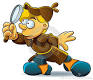 Der Entführer Mister 2000 treibt in Berlin sein Unwesen. Im Laufe des Buches erhältst du immer mehr Informationen zum Entführer. Versuche während des Lesens selbst als Detektiv zu ermitteln! Vielleicht findest du heraus, wer Mister 2000 ist? 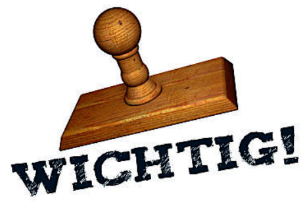 Eine wichtige Aufgabe von Detektiven und Ermittlern ist es, stets die Übersicht über neue Informationen und Ereignisse zu behalten. Dieses Arbeitsblatt hilft dir dabei!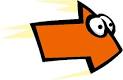 Trage in der Tabelle stets neue Informationen und Erkenntnisse zu Mister 2000 ein! Falls du eine Person in Verdacht hast, vermerke dies in der Tabelle und begründe deine Bedenken! 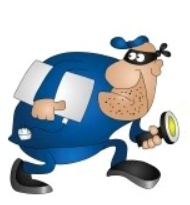 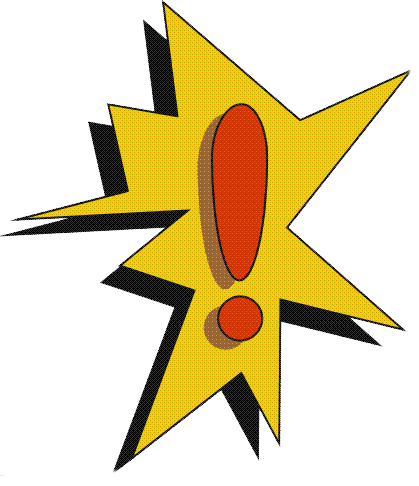 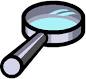 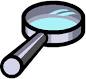 SeiteInformationen und HinweiseVerdacht und Begründungen